Mr. Gathercole – Physics with Technology Disclosure Email: brgathercole@wsd.net     Phone: 801-476-5320 www.mrgathercolephysics.weebly.com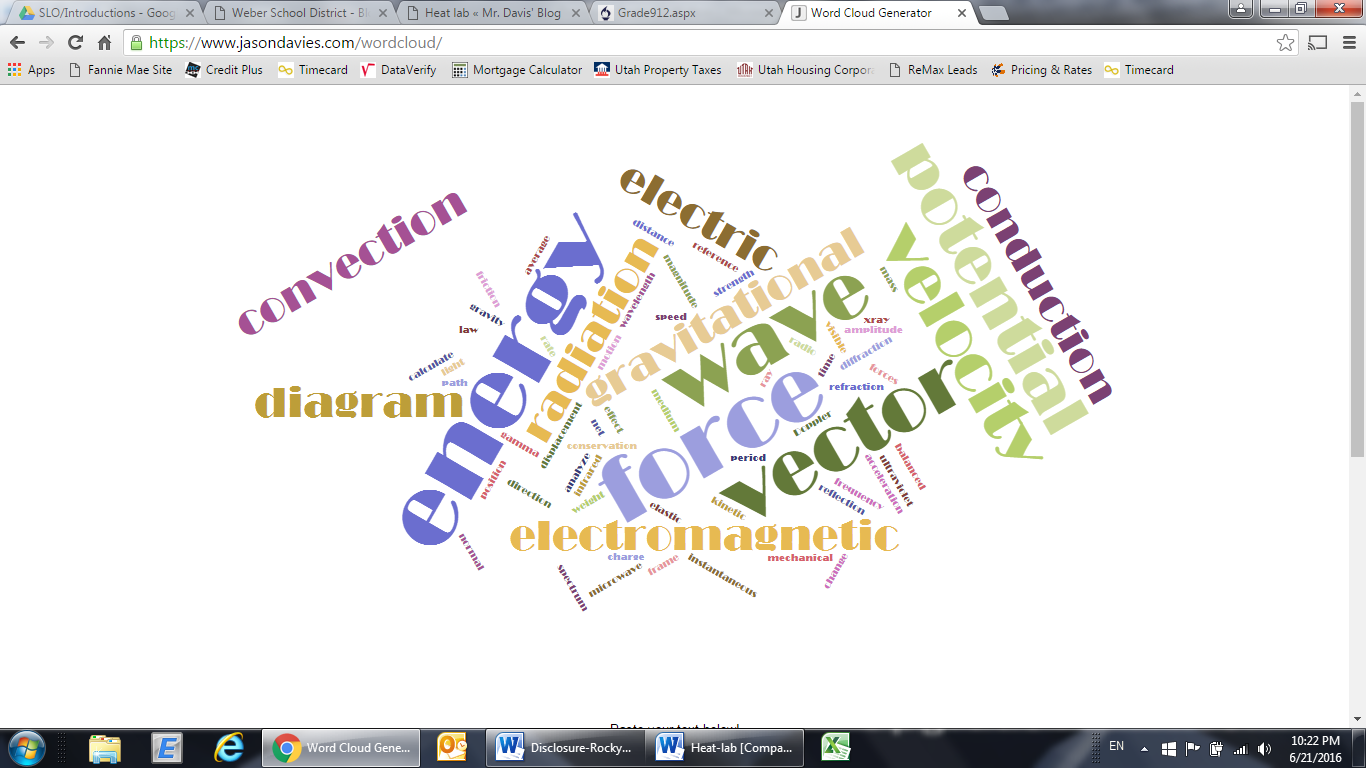 Course Description:Welcome to your first year of High School! Your freshman year is the start of the path to graduation. Your performance in class now counts towards graduation. Physics with Technology is a high school class. This course designed around three basic ideas; the motion of objects, forces acting on objects, and energy.In this course we will go through some introductory physics and the math behind it. There will be math in this class. It will be expected that each student can perform basic algebra. Therefore, this is an applied science and there will be math in this class. This class focuses in how to apply scientific principals and technology to real world applications. The technology portion of the class will be centered on using technology to measure data and perform tasks. There if a performance standard that is associated with each student’s ability to operate the different equipment used in labs and assignments. 	My goals for this year is to have every student gain a better understanding and appreciation for science and that all students work hard to achieve their full potential and preform their very best. I will be available to students and parents 30 minutes before and after school or upon appointment. During class, I will not be available to speak on the phone or respond to emails but I will return messages as soon as I am able.Class Rules:Be on time and prepared. “On time” means in this class that each student will be expected to be in their seat and working on the warm up when the bell rings. There will be a seating chart and I will use it to take roll. Each students will be expected to have something to write with, a folder, and a notebook and/or paper every day. I will not provide things to write with. Listen and Follow directions the first time. The student should be respectfully listening to whoever is giving instruction/information. This includes the teacher, announcements, and other student presentation. Repeating instructions is frustrating and takes up valuable time that could be better served doing something else more productive.Respect your-self, others and lab equipment. No put-downs are allowed in this class. Students should respect the property of other students, the teacher and school property. This includes language used in class and attitudes towards the teacher and/or other students.Follow all safety rules. If a student fails to follow correct safety procedures in the lab, the students will be immediately removed from the lab area (no warnings). For the safety of the students there will be no food, drink, or gum allowed in class.
Attendance, Tardies and Citizenship:The attendance and tardy policy of Weber School District and Sand Ridge Jr. High will be followed in my class. Ask your student what the policy is and what the consequences are. The policy is also available to read on the school's website as well. Required Materials:Pen or Pencil 1  inch 3 Ring Binder (This will stay in class)Tab Dividers (Write-On is preferable)Lined 3-hole PaperScientific CalculatorAssignments:Assignments will be given each week and due dates will be posted in class and on my website. Generally speaking, all assignments will be done in class. Assignments will be graded within two weeks of being turned in and recorded in the online grade book and handed back to the student. Incomplete or sloppy assignments will be graded as a ZERO and returned to the student to REDO. This also includes tests. Assignments will include but not be limited to:Presentations Labs Class and Group Activities Readings and Response Writings Projects (Including Science Fair)*** I will accept late work up until three days prior to the final test for the unit. That way I can grade the assignment and get it back to the student to study for the test. ***Late Work PolicyI will accept late work up until three days prior to the final test for the unit. Most work for this class is done in class. If the student isn’t finished with the work by the end of the designated class period it will be considered late. On each late assignment, 10% will be taken off for each day that the assignment is late. If late work becomes an issue, then the opportunity to turn things in late will be revoked. Additional assignments may be given that is more difficult than the original assignment to make up work at that point.  Make-Up Work/AbsentWhen a student is absent, their score will appear as a zero with an absent mark. They will be given the number of days in which they were absent to make up their work before they receive a permanent zero or the late policy will take effect. What we will be doing in class can be found on my website. Students should go there first to see what they missed and then make arrangements with me to make up the missing assignment and/or activity.Cheating Any student(s) caught or showing intent of cheating, enabling cheating or guilty of plagiarism will result in a zero for the assignment and will receive an automatic U for citizenship. The assignment CANNOT be made up. The student(s) may also be subject to possible school disciplinary action.Test and QuizzesOn Fridays we will generally have a 10 question quiz to review the week’s material. There are NO retakes on quizzes. Test will primarily consist of multiple choice questions and each student must pass the test with 60% or better. If a student scores below 60%, they will be required to retake test and their score will show as a zero on their grade until the test is retaken. The higher of the two scores will be their final grade.To retake a test, the student must:Complete an alternate study guideComplete test corrections from the initial test***The retake test will be different and administered before or after school or during advisory by making arrangements with Mr. Gathercole beforehand.***Grades:This is the grade scale that will be used for the class. Grades will be updated online, but you may contact me via email, before or after school, or in-between classes with any questions about your grade. Grade Breakdown:Tests = 30%Assignments = 30%Projects = 30%Quizzes = 10%Please sign and return this page of Mr. Gathercole’s disclosure statement and return it to class.By signing below, I have read and understand this disclosure statement. I understand and acknowledge that if I have any questions or concerns I am able to contact Mr. Gathercole and/or meet with him as needed. Parents are welcome to visit my website in order to see what we are doing each week in class. If you have any questions, you are always welcome to contact me. __________________________________ 			___________________________________ Student Name (Printed)          Class Period 			Parent Name (Printed) __________________________________			___________________________________ Student Signature 						Parent Signature If there is anything that you would like me to know about your child that I can/should take into consideration when preparing lessons and activities, please contact me to let me know. I look forward to a great year and lots of fun in class as I get to know more about each student.Also in an effort to be in better contact with students and parents about upcoming events in class, we would like to include you on our class notification list. What that means is the teacher would be able to send out an alert to you email and cell phone, via text message, of upcoming events. An example would be to let you know when projects are due, tests and quizzes that are coming up, or deadlines for late work. We encourage you to set that up with your preferred email and cell phone number. Each parent can subscribe to their own alert. That way each of you get the alert and are on the same page. You can also set up the alert via email and via text message and receive both if you would prefer.To sign up please see attached instructions. If you have any questions please let us know. We do not use this information for soliciting purposes. Since this would be for group messaging, you will not be able to reply to the alert messages. You will however be able to contact your student’s teacher via email directly. 	I was able to join my student’s class notification list via text message.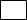 	I was able to join my student’s class notification list via email.	I was able to join my student’s class notification list via text message and email.	I was not able to join because I do not have email or a text messaging plan.v	I was aleady receiving class notifications from Mr. Gathercole via text message or email.	I was not able to join because _____________________________________________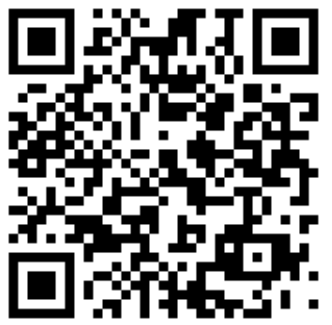 HOW TO JOIN @srjhphysic 
To receive texts:Scan QR Code with smartphone and send textOrText   JOIN @srjhphysic   to 70288To receive emails:Email   JOIN @srjhphysic   (on first line in email body) to MyConnect@wsd.netA92 – 100B83 – 86C73 – 76D63 – 66A-90 – 92B-80 – 82C-70 – 72D-60 – 62B+87 – 89C+77 – 79D+67 – 69F0 - 59